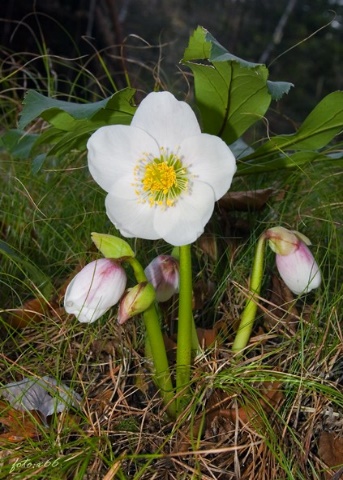 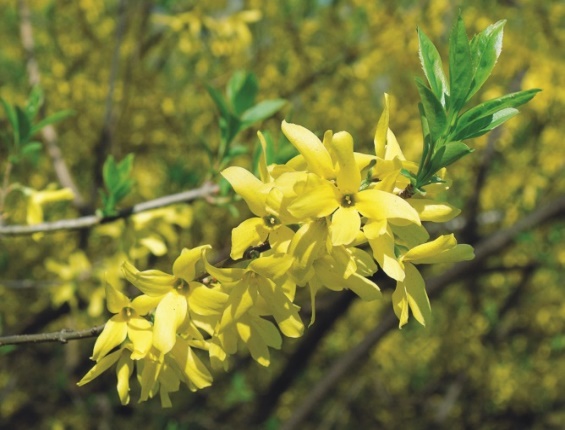 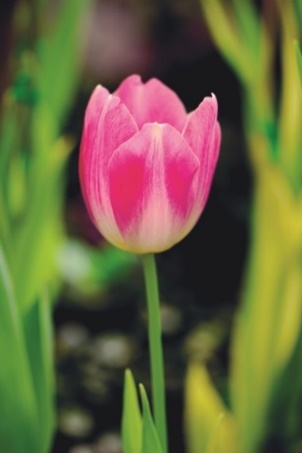 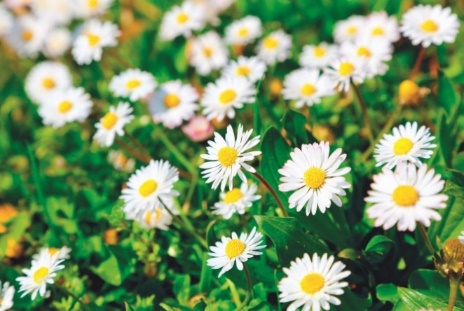 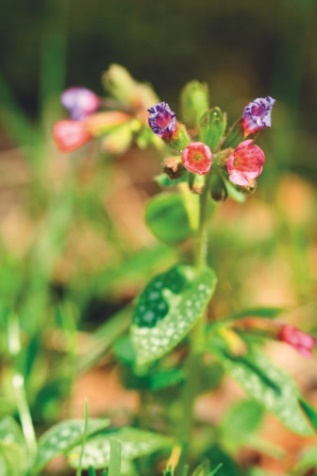     FORZICIJA				TULIPAN	         MARJETICA			PLJUČNIK			TELOH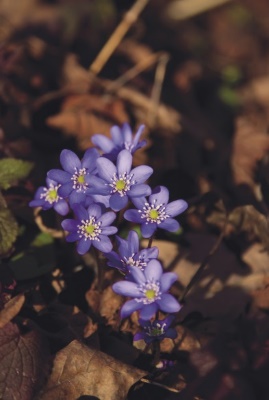 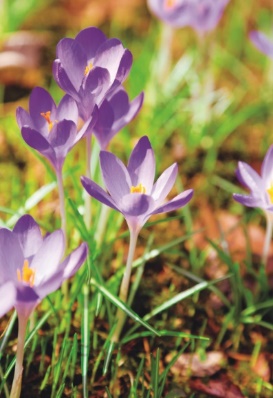       JETRNIK			MALI ZVONČEK						TROBENTICA		 ŽAFRAN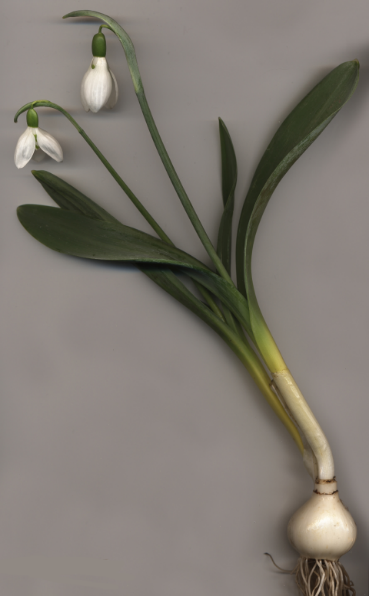 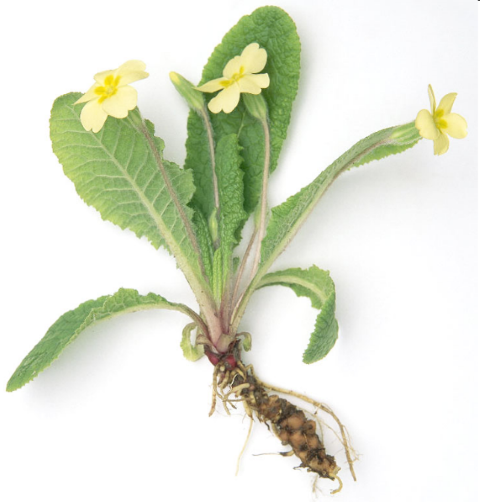 